Obec Měkynec Vás srdečně zve na večer plný deskových her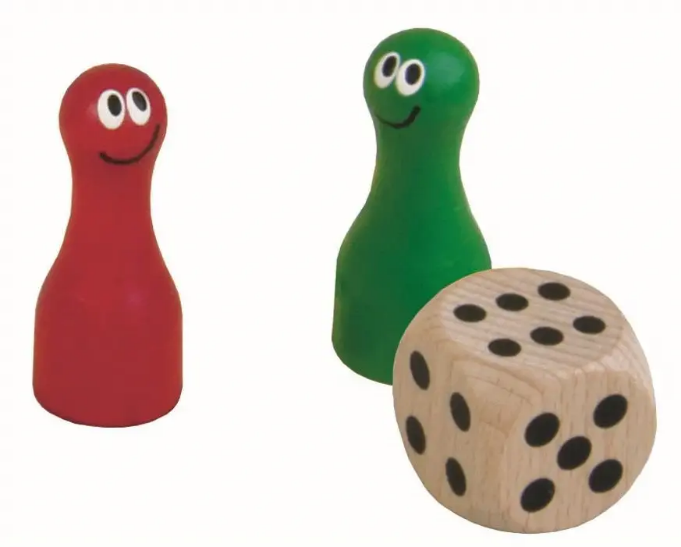 V sobotu 5. 11. 2022 od 17:00 v budově obecního úřadu